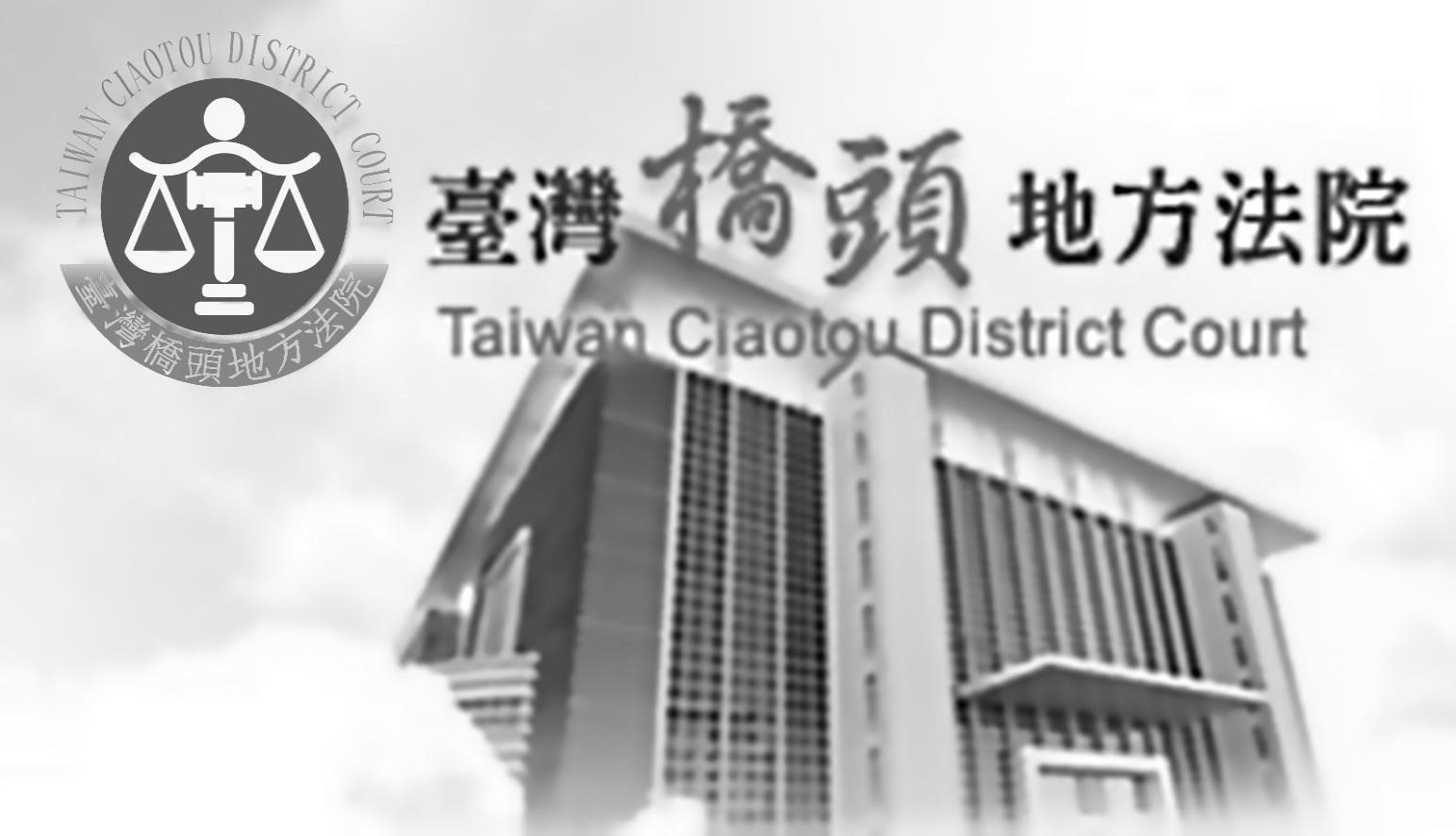 111年度第二次國民法官模擬法庭（111年度國模訴字第1號）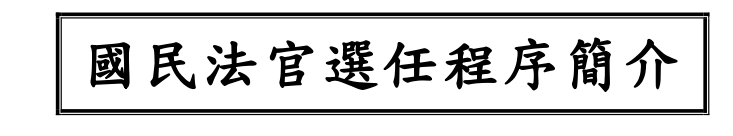 中華民國 111年 7 月 26  日上午壹、國民法官之選任 一、選任流程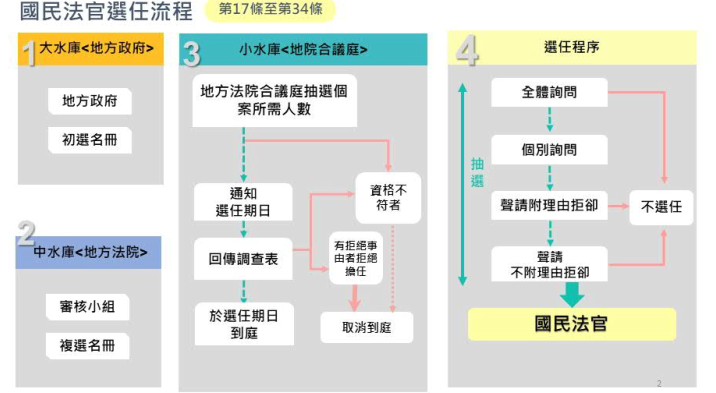 二、本法規定​​地方政府初選，選出「備選國民法官」法院應先估算下年度所需的國民法官人數，通知轄區內地方政府，由地方政府在10月1日前，從法院轄區內，隨機抽選出符合所需人數的23 歲以上、設籍 4個月以上國民，完成「備選國民法官初選名冊」後，交給地方法院（國民法官法第17條）。審核小組確認資格後，隨機抽選出「候選國民法官」備選國民法官經法院所設置之審核小組審查後，造具「備選國民法官複選名冊」（國民法官法第18、19 條）。行國民法官審判之案件，於審判期日之訴訟程序前，法院應自「備選國民法官複選名冊」中，以隨機抽選之方式，選出該案所需人數之「候選國民法官」（同法第21條）。選任程序期日1.選任期日30日前，以書面（檢附「國民參與審判制度概要說明書」、「候選國民法官調查表」）通知候選國民法官於選任程序期日到庭。法院於收受候選國民法官調查表後，應為必要之調查，如有不具第12條第1項所定資格或有第13至15條所定情形者，或有第16條所定情形且經其陳明拒絕被選任者，應予除名（本法第22條）。2.選任期日前2 天，法院將應到庭的「候選國民法官」名冊，交給檢察官以及辯護人；並將候選國民法官填寫的調查表，給檢察官及辯護人看，但不能抄錄或攝影（本法第23條）。  3.選任當天，法院要通知檢察官、被告跟辯護人到庭。被告於選任期日得不到場，如果法院認為不適當，也可以禁止或限制被告在場（本法第24條）。4.國民法官選任程序不公開，必須檢察官跟辯護人到庭才能進行。法官、檢察官及辯護人可以對候選國民法官詢問，候選國民法官必須誠實回答，除非有正當理由，否則不能拒絕陳述（本法第25、26條）。貳、本案選任方式本日採用下列方式進行選任：(一)附理由排除：1.法院先依職權詢問到庭候選國民法官是否具備本法第12至15條所定積（消）極資格、是否符合第16條各款事由並陳明拒絕被選任，以及有無全程到庭意願等情事，目的在判斷有無本法第27條第1、2項規定應裁定不選任事由。詢問後判斷有應裁定不選任或符合拒絕被選任事由時，應依職權或當事人、辯護人之聲請，為不選任裁定。2. 「本法規定的不選任事由」是指：Ⅰ.不具備「可擔任國民法官的資格」，Ⅱ.有「不能擔任國民法官情形」，Ⅲ.候選國民法官在選任時虛偽陳述，Ⅳ.候選國民法官在選任時拒絕陳述，Ⅴ.候選國民法官有可以拒絕擔任國民法官的原因，並且表示拒絕擔任。(二)倘到庭之候選國民法官超過20人：先抽後問（本法第30條）  1.抽籤排序：先從到庭全體候選國民法官當中抽出一定人數，並編定序號（本次先抽出20人，依序編定為1至20號）。  2.分組詢問：法院及檢察官、辯護人依序對前述已抽出候選國民法官分組詢問（每組5位）；另倘候選國民法官先前漏未告知或基於其他個人事由不便公開陳述，仍得再次表明是否具備本法第12至15條所定積（消）極資格、或符合第16條各款事由並陳明拒絕被選任。     3.附理由或不附理由排除：經分組詢問後，檢察官、被告與辯護人得附理由或不附理由聲請法院不選任特定候選國民法官(不附理由每一方的上限是4人)。     4.選出國民法官：最後由法院從首批（上述20位）且未受不選任裁定的候選國民法官中，依序號選出6名國民法官及所需人數（2名）的備位國民法官；如果未能選出足額（備位）國民法官，由法院重複前揭程序再次選任補足。 (三) 倘到庭之候選國民法官不足20人：先問後抽（本法第29條） 1.分組詢問：法院及檢察官、辯護人依上開方式分組詢問候選國民法官；另倘候選國民法官先前漏未告知或基於其他個人事由不便公開陳述，仍得再次表明是否具備本法第12至15條所定積（消）極資格、或符合第16條各款事由並陳明拒絕被選任。 2.附理由或不附理由排除：經分組詢問後，檢察官、被告與辯護人得附理由或不附理由聲請法院不選任特定候選國民法官(不附理由每一方的上限是4人)。 3.抽選國民法官：從未受不選任裁定的候選國民法官中，抽選出6名國民法官及所需人數（2名）的備位國民法官。(四)注意事項    1.對於法院、檢察官、辯護人的詢問，不得為虛偽陳述；非有正當理由，不得拒絕陳述，違反者依法得處新臺幣3萬元以下罰鍰。    2.不得洩漏因參與選任期日而知悉之秘密，違反者依法得處6月以下有期徒刑、拘役或科新臺幣8萬元以下罰金。    3.法院、檢察官、辯護人、在場的法院職員與其他候選國民法官，依法都不能洩漏您的個人資料或其他隱私事項，還請您安心回答問題；如果有問題明顯跟選任的目的無關，且已經過度涉入您的個人隱私，您可以向審判長或法官反應，法院會視情形採取必要的措施（命改以個別方式詢問或限制提出問題的內容等）。(五)選任程序的目的，是為了查明候選國民法官是否具備法定資格，及得否全程參與審判，最終目的是要選出能以公正、客觀、中立立場參與本案審判的國民法官。此外，檢察官、辯護人為了維護自身程序權利，可能會因為各自的訴訟策略，要求排除特定人。如果被法院裁定不選任，可能是因一些原因，而存在不能參與本案審理的情形，但這並非對您個人的評價，也不是您不夠好，還請您理解。參、本案選任期日流程（選任期日：111年7月26日）以下之表定時間均為預定，將按當日實際進行情形調整附件一 臺灣橋頭地方法院111年度第一次 候選國民法官到庭調查表 候選國民法官編號：＿＿＿＿號 （填完後請交由工作人員統一回收） 國民法官法施行後，明知為不實事項而填載於本調查表者，得處以新臺幣3萬元以下罰鍰。 先前回傳之調查表中所記載的事項是否有變更的情形? 有。變更事項為：________________________________ 無 本次模擬法庭參與成員： 審判長兼受命法官：林新益法官    陪席法官：黃逸寧法官     陪席法官：黃志皓法官     檢 察 官：陳盈辰檢察官          楊翊妘檢察官          廖姵涵檢察官辯 護 人：孫少輔律師劉嘉凱律師楊宜樫律師被    告：劉世棋告 訴 人：孫蓮敏     預定調查之證人：孫蓮敏、邱奕閔三、 起訴事實概要：劉世棋為孫蓮敏之配偶，2 人間具有家庭暴力防治法第3條第1款所定之家庭成員關係。劉世棋於民國108年1月28日上午10時39分許，駕駛車牌號碼 2047-SD 號自用小客車搭載孫蓮敏（坐於副駕駛座）及2人所生育之未成年之子劉○哲（坐於後座，105年6月生），自位於高雄市三民區鼎力路之曾柏彰診所欲返回孫蓮敏位於高雄市仁武區住處，孫蓮敏見劉世棋駕車沿國道10號高速公路東向行駛，卻未由返回仁武區住處應行經之仁武交流道（約東向6公里處）離開高速公路，反繼續往東行駛，即詢問劉世棋究竟要將車開往何處，劉世棋表示要返回高雄市六龜區老家，孫蓮敏因劉世棋先前曾對其毆打成傷，故聞後感覺有異，即撥打行動電話聯絡女兒邱奕閔（孫蓮敏與前夫所生），請邱奕閔報警。劉世棋因前與孫蓮敏即有不睦又聽聞此語後即憤而基於殺人之犯意，於國道10號高速公路燕巢交流道出口（約東13公里處）附近，手持置於車內之水果刀1把，刺向孫蓮敏胸口，孫蓮敏因閃避不及，左側胸口遭劉世棋刺一刀，劉世棋復接續持該水果刀刺向孫蓮敏頸部、右上臂、肩部及手掌等身體部位，致孫蓮敏受有左胸開放性傷口約1公分及左肩開放性傷口約4公分及右肘、右手、左手指開放性傷口等傷害。又孫蓮敏為逃離險境，於車輛行經燕巢交流道出口後即趁機打開副駕駛座車門跳車。詎劉世棋見狀仍不罷手，復承前開殺人犯意，駕駛上開自用小客車高速左右搖擺倒車衝撞位於路肩之孫蓮敏，致孫蓮敏遭撞彈飛倒臥在路肩護欄旁，劉世棋於停止倒車後，再繼而駕車向右前方孫蓮敏倒臥方向輾壓，致孫蓮敏受有右側多發性肋骨骨折併氣胸、第 1、2、3、4 腰椎右側橫突斷裂、右側頭部挫傷併血腫等傷害，嗣因行經同路段之路人報案，孫蓮敏經送醫救治後，始倖免於難而未發生死亡結果。劉世棋隨即駕車逃離現場，並於犯罪機關尚未查知本案確實之行為人時，即於同日上午11時10分許，至高雄市政府警察局旗山分局供承上開犯行，自首而願接受裁判。 四、 依國民法官法第15條規定，下列人員不得被選為本案之國民法官。您本人有無下列1至8款的情形，沒有請勾選沒有，有請勾選是哪一款情形： ★有無符合下列各款情形（請勾選）：    □  沒有下列各款情形。    □  有下列第     款情形，請說明：    □  不確定，請說明理由： □1、被害人。  □2、現為或曾為被告劉世棋或告訴人孫蓮敏之配偶、八親等內之血親、五親等內之姻親或家長、家屬。  □3、與被告劉世棋或告訴人孫蓮敏訂有婚約。  □4、現為或曾為被告劉世棋或告訴人孫蓮敏之法定代理人、     輔助人。 □5、現為或曾為被告劉世棋或告訴人孫蓮敏之同居人或受僱     人。  □6、現為或曾為被告劉世棋之代理人、辯護人或輔佐人或曾     為附帶民事訴訟當事人之代理人、輔佐人。  □7、現為或曾為告訴人、告訴代理人、告發人、證人或鑑定     人。  □8、曾參與本案的偵查或審理。 五、 為判斷本法第15條第9款之規定，請教您: (一) 您是否有下列情形之一★有無符合下列各款情形（請勾選）：    □  沒有下列各款情形。    □  有下列第       款情形，請說明具體的內容：    □  不確定，請說明理由： □ 1、您現在或過去與本案之法官、檢察官或辯護人、候選國民法官、預定調查證人有特別關係(例如:配偶、八親等內之血親、五親等內之姻親、家長、家屬、訂有婚約、交情或有恩怨等)。 	如有，請簡述是與上述之何人 ？_____________  有何類特別關係？______________       □ 2、您本身或家屬等身邊之人曾遭遇與本案相同之被害經驗。 如有，請簡述是何人遭遇何種案件？ ________________              □ 3、您曾透過媒體報導或他人轉述等方式知悉本案。 如有，請簡述是透過何方式知悉？________________ □ 4、您本身或家屬曾為刑事犯罪之當事人或其他關係人 (例如：曾為被害人、被告，或曾幫忙蒐集辯護資料協助進行訴訟等情形)。 如有，請簡述該人與您的關係是？___________ 其為刑事犯罪之當事人或何種關係人？______________               其涉及刑事犯罪的類型為？_________________ □ 5、您會因為自身或被告、被害人、證人、檢察官、辯護人的性別、種族、地域、宗教、國籍、年齡、身體、性傾向、婚姻狀態、社會經濟地位、政治關係、文化背景或其他因素而影響本案的判斷。 如有，是何因素會影響您對本案的判斷?請簡述理由：________________________________   (二) 承前，如果有上面1至5款的情形之一，您是否還是可以依照本案審判程序中顯現的證據，公正進行判斷? □  可以   /  □  不可以  六、本法第16條規定，候選國民法官如果有下列情形，得向法院表示拒絕被選任為國民法官。您是否有下列理由，且拒絕被選任為本案國民法官及備位國民法官？ 七、本案涉及殺人未遂，在將來審判期日會有令人不舒適的血腥照片、影片，包含告訴人傷勢照片、現場照片 (含有血跡)，以及被告駕車衝撞、輾壓告訴人之影像檔案等，請各位候選國民法官有心理準備，並評估自身身心狀況，如果認為無法承擔為本案國民法官的職責，得向法院主張拒絕被選任。請問您是否有上述理由，而要拒絕被選任為本案國民法官及備位國民法官？□ 是，我拒絕被選任為本案的國民法官（含備位）。	 理由：_____________________________________□  否，我願意被選任為本案的國民法官（含備位）。  八、今日下午2時10分至4時30分、明日上午9時30分至下午5時、後天上午9時30分至12時將進行本案審理程序，並於後天下午2時至5時舉辦座談會（以上均為預估時間，因應訴訟進行程度，有可能會延後），您是否可以全程參與？ □可。 □否。理由： 中     華    民    國    111  年  7   月    26   日 附件二 候選國民法官問卷候選國民法官編號：1.如果您於路上偶然看見一男一女發生爭執，並有肢體衝突，你是否會選擇報警？   □是  □否2.您是否認為妻子比丈夫強勢，會影響家庭的和睦相處？   □是  □否3.您是否認為妻子理應負擔照料丈夫及子女的主要責任？   □是  □否4.如果在一個團體中，與其他多數人想法不同，你是否會選擇與他人做出相同的決定？  □是  □否 5.對於家庭暴力事件，您是否認同「床頭吵，床尾和」、「以和為貴」？  □是  □否6.是否認為司法體系有時候會有誤判、造成冤案？（例如：抓錯人，搞錯案情，將重罪判成輕罪，或輕罪判成重罪等）  □同意  □不同意  □不確定7.是否認為司法體系應該依照證據、規定，理性判斷，而非依照情感做出判決？  □同意  □不同意  □不確定8.是否認為夫妻間糾紛，通常不會只是其中一方的問題，另一方多  少也要負責任？  □同意  □不同意  □不確定9.是否認為即使是夫妻間的事情，司法體系仍應該不管雙方意願，都介入處理？  □同意  □不同意  □不確定10.如果夫或妻生病，你是否認為雙方應該互相體諒？   □是  □否  □不確定11.如果夫妻懷疑對方外遇而發生爭吵時，你是否願意傾聽兩方說法？   □是  □否  □不確定12.你覺得台灣的治安好嗎？   □好  □不好  □不確定 13.承上，如果判重一點會不會讓治安變好？   □會  □不會  □不確定14.你覺得台灣法院對於刑事被告的判決的刑度？   □判太重  □判太輕  □其他15.如果被告跟被害人達成和解，是否就刑度上可以給他判輕一點？   □可以  □不可以臺灣橋頭地方法院國民參與審判案件國民法官選任程序個別訊問暨聲請法院不選任特定候選國民法官聲請書-第  組聲請人簽名：________________臺灣橋頭地方法院國民參與審判案件國民法官選任程序（一）選任期日到庭之候選國民法官：共_______名。（總計  組）      編號：第一組______________________________________________            第二組______________________________________________            第三組______________________________________________            第四組_____________________________________________第五組______________________________________________（二）法院依職權及聲請自候訊之候選國民法官名單裁定不予選任者：      共_______名。（三）1.未經拒卻之候選國民法官共______名。      2.經抽選選定為國民法官及備位國民法官，編號如下：以上經在場之人確定無誤，簽名如下：檢察官：辯護人：被告：     本庭 書記官審判長起迄時間╱地點      程序            進行事項09：00～09：30本院三樓刑事大法庭外報到候選國民法官報到現場前置作業程序。整理到場的國民法官資料。09：30～09：50本院三樓刑事大法庭候選國民法官填寫「到庭調查表」由工作人員安排到庭調查表供填寫及回收。候選國民法官填寫「候選國民法官到庭調查表」，以確認有無積極、消極資格、得拒絕被選任者，能否全程參與等事項。09：50～11：00本院三樓刑事大法庭評議室詢問候選國民法官  【分組詢問】原則上對全部候選國民法官採取「先抽再問」（方式同前），並分組詢問，每組5位，每組預計詢問25分鐘。被告不須到場。另由指定人員在三樓刑事大法庭向在場等待之其他候選國民法官介紹國民參與審判制度。11：00～11：30本院三樓刑事大法庭評議室選任國民法官及宣誓 宣示選任結果。國民法官進行宣誓。11：30～12：00本院三樓刑事大法庭評議室審前說明說明國民參與審判之程序、權限與義務、刑事審判基本原則，本案被訴罪名相關法令解釋、預計審理期程及其他應注意事項得拒絕被選任事由（請勾選）簡述事實 （模擬期間年齡及期間之計算，均以候選國民法官通知書送達之日為準。） □1. 年滿七十歲以上。 □2. 公立或已立案私立學校之教師。 □3. 公立或已立案私立學校之在校學生。 □4. 有重大疾病、傷害、生理或心理因素致執行國民法官、備位國民法官職務顯有困難。 □5. 執行國民法官、備位國民法官職務有嚴重影響其身心健康之虞。 □6. 因看護、養育親屬致執行國民法官、備位國民法官職務顯有困難。 □7. 因重大災害生活所仰賴之基礎受顯著破壞，有處理為生活重建事務之必要時。 □8. 因生活上、工作上、家庭上之重大需要致執行國民法官、備位國民法官職務顯有困難。 □9. 曾任國民法官或備位國民法官未滿五年。□10.除前款情形外，曾為候選國民法官經通知到庭未滿一年。 候選國民法官序號事由序號序號序號序號序號候選國民法官序號事由報到編號有§13情形有§14情形有§15情形有§16拒絕被選任之情形無法全程到場附理由聲請不選任附理由聲請不選任理由：理由：理由：理由：理由：附理由聲請不選任依國民法官法第27條第1項規定，候選國民法官不具第12條第1項所定資格，或有第13條至第15條所定情形，或於個別訊問時有虛偽陳述或無正當理由拒絕陳述之事由，法院應依職權或當事人、辯護人得附理由聲請法院裁定不選任特定到庭候選國民法官。若不聲請，不必勾選，欲聲請，請按候選國民法官報到編號勾選之，並附記簡要理由。依國民法官法第27條第1項規定，候選國民法官不具第12條第1項所定資格，或有第13條至第15條所定情形，或於個別訊問時有虛偽陳述或無正當理由拒絕陳述之事由，法院應依職權或當事人、辯護人得附理由聲請法院裁定不選任特定到庭候選國民法官。若不聲請，不必勾選，欲聲請，請按候選國民法官報到編號勾選之，並附記簡要理由。依國民法官法第27條第1項規定，候選國民法官不具第12條第1項所定資格，或有第13條至第15條所定情形，或於個別訊問時有虛偽陳述或無正當理由拒絕陳述之事由，法院應依職權或當事人、辯護人得附理由聲請法院裁定不選任特定到庭候選國民法官。若不聲請，不必勾選，欲聲請，請按候選國民法官報到編號勾選之，並附記簡要理由。依國民法官法第27條第1項規定，候選國民法官不具第12條第1項所定資格，或有第13條至第15條所定情形，或於個別訊問時有虛偽陳述或無正當理由拒絕陳述之事由，法院應依職權或當事人、辯護人得附理由聲請法院裁定不選任特定到庭候選國民法官。若不聲請，不必勾選，欲聲請，請按候選國民法官報到編號勾選之，並附記簡要理由。依國民法官法第27條第1項規定，候選國民法官不具第12條第1項所定資格，或有第13條至第15條所定情形，或於個別訊問時有虛偽陳述或無正當理由拒絕陳述之事由，法院應依職權或當事人、辯護人得附理由聲請法院裁定不選任特定到庭候選國民法官。若不聲請，不必勾選，欲聲請，請按候選國民法官報到編號勾選之，並附記簡要理由。不附理由聲請不選任不附理由聲請不選任依國民法官法第28條，當事人或辯護人得不附理由聲請法院不選任特定之候選國民法官，但雙方聲請各不得逾4名。若不聲請，不必勾選，欲聲請，請按候選國民法官報到編號勾選之。依國民法官法第28條，當事人或辯護人得不附理由聲請法院不選任特定之候選國民法官，但雙方聲請各不得逾4名。若不聲請，不必勾選，欲聲請，請按候選國民法官報到編號勾選之。依國民法官法第28條，當事人或辯護人得不附理由聲請法院不選任特定之候選國民法官，但雙方聲請各不得逾4名。若不聲請，不必勾選，欲聲請，請按候選國民法官報到編號勾選之。依國民法官法第28條，當事人或辯護人得不附理由聲請法院不選任特定之候選國民法官，但雙方聲請各不得逾4名。若不聲請，不必勾選，欲聲請，請按候選國民法官報到編號勾選之。依國民法官法第28條，當事人或辯護人得不附理由聲請法院不選任特定之候選國民法官，但雙方聲請各不得逾4名。若不聲請，不必勾選，欲聲請，請按候選國民法官報到編號勾選之。聲請暨裁定結果聲請暨裁定結果法院依職權依檢察官聲請依辯護人聲請法院裁定不選任名單附理由聲請裁定不選任名單附理由聲請裁定不選任名單不附理由聲請不選任名單第一組不附理由聲請不選任名單第二組不附理由聲請不選任名單第三組不附理由聲請不選任名單第四組不附理由聲請不選任名單第五組合格名單（依序列入）1號國民法官2號國民法官3號國民法官4號國民法官5號國民法官6號國民法官1號備位國民法官2號備位國民法官合格名單（依序列入）